Electroreduction of CO2 to formate using carbon-supported Bi nanoparticles in Gas Diffusion Electrodes in a continuous modeGuillermo Díaz-Sainz1*, Manuel Alvarez-Guerra1, José Solla-Gullón2, Leticia García-Cruz2, Vicente Montiel2 and Angel Irabien1 1University of Cantabria, Dep. Chemical and Biomolecular Engineering, ETSIIT, Avda. de los Castros s/n, 39005, Santander, Spain; 2Institute of Electrochemistry, University of Alicante, Apdo. 99, E-03080, Alicante, Spain*Corresponding author: diazsg@unican.esHighlightsFormate was obtained in a continuous mode with a single pass in a filter-press reactor.Bi-GDEs were able to work at a current density up to 300 mA cm-2.At a 200 mA cm-2, 4 g L-1 of formate was obtained with a high faradaic efficiency (80%).Concentrations of formate of up to 18 g L-1 were obtained.1. IntroductionElectrochemical reduction of CO2 is being considered as an interesting option to store energy from intermittent renewable sources in the form of chemical valued-added products. Among all the different valued-added products, formate is an attractive product used for several industrial applications and particularly, it has been highlighted as a promising fuel for low-temperature fuel cells and as renewable hydrogen carrier [1].Our previous research on using Catalyst Coated Membrane Electrodes (CCMEs) using tin nanoparticles as catalyst [2] achieved formate concentration up to 19.2 g L-1 with a faradaic efficiency (FE) of 50%, a rate of 1.15 mmol m-2 s-1 and an energy consumption of 244 kWh kmol-1 of formate in the output stream of the electrochemical reactor. These results could be improved using Bi as a catalyst material in the cathode according to the growing number of promising results that point to the possibility of electroreducing CO2 to formate at lower potentials than other metals [3]. This communication is focused on the development of Gas Diffusion Electrodes using carbon-supported Bi nanoparticles (Bi-GDEs), operating in a continuous mode in a filter-press reactor.2. MethodsBi-GDEs were prepared by depositing carbon-supported Bi nanoparticles over a Toray carbon paper, used as a carbonaceous support. In the filter-press cell, Bi-GDEs were used as the working electrode and a Dimensionally Stable Anode was used as the counter electrode, whereas an aqueous solution of KCl+KHCO3 and KOH is used as catholyte and anolyte respectively. A cation exchange membrane (Nafion 117®) divides the cathodic and anodic compartments in the cell. The concentration of formate is analyzed by ion chromatograph (Dionex IC 1100).3. Results and discussionWorking with a electrocatalyst load of 0.75 mg cm-2 and electrode area of 10 cm2, different experiments were carried out at different current densities and electrolyte flow/area ratios for continuous electroreduction of CO2 to formate in the filter-press type cell, with only one pass of the electrolyte through the cell.Working at a current density of 300 mA cm-2 and electrolyte flow/area ratio of 0.57 mL min-1 cm-2, a formate concentration of 5.2 g L-1 with a FE, rate and energy consumption of 70%, 11 mmol m-2 s-1 and 410 kWh per kmol of formate, respectively, were achieved. Decreasing the current density from 300 mA cm-2 to 200 mA cm-2, keeping the same value of electrolyte flow/area ratio, the formate concentration decreased to 4 g L-1 with a FE and rate around 80% and 8.3 mmol m-2 s-1. Subsequently, the influence of electrolyte flow/area ratio was analyzed in order to obtain a formate product as concentrated as possible, as can be shown in Figure 1.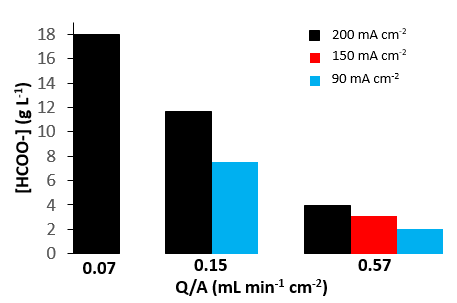 Figure 1.  Formate concentration as a function of the current density and electrolyte flow/area ratio.These results confirm that Bi-GDEs allow working in a continuous electrochemical reactor with higher current densities values compared with recent contributions in literature. 4. ConclusionsIt is important to remark that these results were obtained working at higher current densities than previous studies reported in the literature, and they were also obtained in a continuous mode with only one pass of the catholyte through the filter press cell. These conditions are mandatory to remark the feasibility of the continuous electroreduction process using Bi/C-NPS in Bi-GDEs.,References  A. Irabien, M. Alvarez-Guerra, J. Albo, A. Domínguez-Ramos, Electrochemical Conversion of CO2 to Value-Added Products, in: Carlos A. Martínez-Huitle, Manuel A. Rodrigo (Ed.), Electrochem, Water Wastewater Treat., Elsevier, 2018: pp. 29-59.G. Díaz-Sainz, M. Alvarez-Guerra, J. Solla-Gullón, L. García-Cruz, V. Montiel, A. Irabien, Catalyst coated membrane electrodes for the gas phase CO2 electroreduction to formate, Catal. Today 2018, Article in press.C.W. Lee, J.S. Hong, K.D. Yang, K. Jin, J.H. Lee, H.Y. Ahn, H. Seo, N.E. Sung, K.T. Nam, Selective Electrochemical Production of Formate from Carbon Dioxide with Bismuth-Based Catalysts in an Aqueous Electrolyte, ACS Catal. 8 (2018) 931-937.